УтвержденоЗаведующий МБДОУ Мокрушинский   детский сад _______________А.В.Горюнова.Приказ № 13/01/20 от 13 января 2021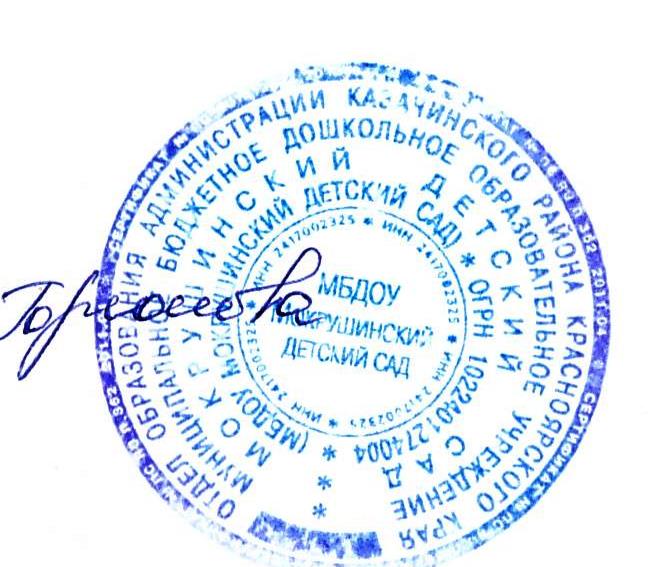 План реализации внутренней системы оценки качества образования МБДОУ Мокрушинский детский сад1. Оценка качества условий, созданных в детском саду для реализации образовательнойпрограммы1. Оценка качества условий, созданных в детском саду для реализации образовательнойпрограммы1. Оценка качества условий, созданных в детском саду для реализации образовательнойпрограммы2.1.Создание условий для развития игровой деятельностиСентябрь 2021,Март 2022Воспитатели- наставники, Воспитатели2.2. Создание условий для развития продуктивной (изобразительной)деятельности детейОктябрь 2021,Апрель 2022Воспитатели- наставники, Воспитатели2.3. Организация развивающей предметно-пространственной среды вгруппах для развития у детей элементарных математических представлений .Ноябрь 2021,Февраль 2022Воспитатели- наставники, Воспитатели2.4. Создание условий для развития познавательно-исследовательской-(экспериментальной) деятельности детей (исследования объектов окружающего мира и экспериментирования с ними)Май 2022Воспитатели-наставники, Воспитатели2.5. Создание условий для развития конструктивной деятельностидетей (конструирование из разного материала, включая конструкторы, модули, бумагу, природный и иной материал )Январь 2022Воспитатели-наставники, Воспитатели2.6. Организация книжного уголка в разных возрастных группахЯнварь 2021,Июнь 2022Воспитатели-наставники, Воспитатели2.7. Создание условий для двигательной активности детейФевраль 2021,Июнь 2022Воспитатели-наставники, Воспитатели2.8. Создание условий для развития музыкальной деятельности(восприятие и понимание смысла музыкальных произведений, пение,музыкально-ритмические движения, игры на детских музыкальных инструментах )Декабрь 2020Воспитатели-наставники, Воспитатели2.9. Созданий условий для развития навыков самообслуживания иэлементарного бытового труда (в помещении и на улице)Январь 2022Воспитатели-наставники, Воспитатели2.	Оценка качества результатов образовательной деятельности2.	Оценка качества результатов образовательной деятельности2.	Оценка качества результатов образовательной деятельности3.1. Стартовая педагогическая диагностика для определения уровняразвития детей на начало учебного года .Сентябрь 2021Воспитатели-наставники, Воспитатели,Инструктор по ФИЗО Музыкальный руководитель3.2. Итоговая педагогическая диагностика для определения уровняразвития детей на конец учебного годаМай 2022Воспитатели-наставники, Воспитатели,Инструктор по ФИЗО Музыкальный руководитель3.	Оценка качества присмотра и ухода за детьми3.	Оценка качества присмотра и ухода за детьми3.	Оценка качества присмотра и ухода за детьми4.1. Организация питания детей в группахЕжемесячноЗаведующийВоспитатели- наставники, Медсестра4.2. Соблюдение режима дня и организация работы группы с учетомспецифики сезона, дня недели, общего настроения детей1 раз в кварталЗаведующий,4.3. Овладение детьми навыками самообслуживанияФевраль 2022,Заведующий,Июль 2022Воспитатели- наставники, Воспитатели4.4. Воспитание у детей навыков культурного поведения за столомМарт 2021,Август 2022Воспитатели- наставники, Воспитатели4.5. Развитие у детей культурно-гигиенических навыковНоябрь 2021,Июль 2022Воспитатели- наставники, ВоспитателиII Вопросы оперативного контроля по реализации годовых задачII Вопросы оперативного контроля по реализации годовых задачII Вопросы оперативного контроля по реализации годовых задач1. Создание развивающей образовательной среды для функционирования в дошкольной организации группы полногодня для детей в возрасте от 1, 5 до 3 лет.1. Создание развивающей образовательной среды для функционирования в дошкольной организации группы полногодня для детей в возрасте от 1, 5 до 3 лет.1. Создание развивающей образовательной среды для функционирования в дошкольной организации группы полногодня для детей в возрасте от 1, 5 до 3 лет.1.1. Соблюдение режима дня в группах раннего возрастаОктябрь 2020,Февраль 2021ЗаведующийВоспитатели-наставники1.2.Работа воспитателя в период адаптацииСентябрь-Октябрь2020Заведующий,Воспитатель,Педагог-психолог,1.3. Консультирование сопровождение родителей детей из группраннего возрастаОктябрь 2021,Декабрь 2021Март 2021,Май 2022Заведующий,Воспитатель,Педагог-психолог,1.4. Содержательная насыщенность центра игры в группах раннеговозрастаНоябрь 2021,Апрель 2020Заведующий Воспитатели-наставники1.5. Содержательная насыщенность и трансформируемость центрасенсорики и конструирования в группах разного возрастаОктябрь 2019Февраль 2022Заведующий Воспитатели-наставники1.6. Проведение прогулки в группах раннего возрастаежемесячноЗаведующий Воспитатели-наставники1.7. Проведение занятий в группах для детей раннего возрастаСентябрь 2021,Январь 2022,Май 2022,Июль 2022ЗаведующийВоспитатели-наставники2. Использование технологий электронного образования в проектировании и организации образовательногопроцесса2. Использование технологий электронного образования в проектировании и организации образовательногопроцесса2. Использование технологий электронного образования в проектировании и организации образовательногопроцесса2.1. Использование интерактивных цифровых ресурсов припроведении занятий с детьми дошкольного возрастаДекабрь 2021,Март 2022ЗаведующийВоспитатели-наставники2.2. Применение цифровых образовательных ресурсов для поддержкидетской инициативы в познавательном развитииЯнварь 2022.Апрель 2022ЗаведующийВоспитатели-наставники2.3. Развитие цифровой грамотности педагогов детского садаДекабрь 2021ЗаведующийВоспитатели-наставникиIII Тематический контрольIII Тематический контрольIII Тематический контроль3.1. «Эффективность работы педагогического коллектива по созданиюразвивающей предметно-пространственной среды для открытия ифункционирования в дошкольной организации группы полного дня для детей в возрасте от 1,5 до 3 лет.Ноябрь 2021Заведующий, Воспитатель,Педагог-психолог,3.2. «Эффективность использования в образовательном процессеэлектронного образования для развития у детей навыков компетенций ХХI века»Апрель 2022Заведующий, Воспитатель,Педагог-психолог,IV Иные формы оценки качества, не включенные в систему оценкиIV Иные формы оценки качества, не включенные в систему оценкиIV Иные формы оценки качества, не включенные в систему оценки4.1. Смотр-конкурс участков детского садаСентябрь АпрельЗаведующий, Воспитатель,Завхоз,Воспитатели-наставники4.2. Смотр – конкурс зимнего оформления прогулочных участковгруппДекабрь Январь Заведующий, Воспитатель,Завхоз,Воспитатели-наставники4.3. Смотр конкурс летнего оформления участков группИюнь Заведующий, Воспитатель,Завхоз,Воспитатели-наставники4.4. Смотр-конкурс оформления групп к новогоднему праздникуДекабрь Заведующий, Воспитатель,Завхоз,Воспитатели-наставники4.5. Приемка всех групп, музыкального и физкультурного залов,кабинетов дополнительного образования к новому учебному годуАвгуст ,Июнь Заведующий, Воспитатель,Завхоз,Воспитатели-наставники4.6. Смотр-конкурс организации развивающей предметно-пространственной средыЯнварь Заведующий, Воспитатель,Завхоз,Воспитатели-наставникиV.Контроль за санитарным состоянием помещений детского сада.V.Контроль за санитарным состоянием помещений детского сада.V.Контроль за санитарным состоянием помещений детского сада.5.1. Санитарное состояние группЕжедневноЗаведующий,	Завхоз,Медсестра5.2. Санитарное состояние пищеблокаЕжедневноЗаведующий,	Завхоз,МедсестраVI Контроль по вопросам безопасностиVI Контроль по вопросам безопасностиVI Контроль по вопросам безопасности6.1. Оценка пожарной безопасности1 раз в кварталЗаведующий,Завхоз6.2. Оценка антитеррористической безопасности1 раз в кварталЗаведующий,Завхоз6.3. Оценка безопасности прогулочных участков1 раз в квартал (всезон)Заведующий,Завхоз